Bakancslista!Amikor életünkben egy olyan fordulóponthoz érünk, ami nagy hatással van ránk, átérétklejük az addigi élethelyzetünket. Ilyenkor eszünkbe jutnak olyan dolgok, amikre nem fordítottunk elég időt, pedig legbelül nagyon vágytuk rá. MOST itt van az az idő, amikor a koronavírus miatt az otthon töltött szabadidődben bepótolhatod! Kezd el megírni és tedd is meg.  FONTOS, hogy arányosan legyen benne a szeretteidel, barátaiddal, vagy egymagad elvégzett tevékenység. A lényeg, hogy azt és úgy csináld, ahogy te szeretnéd, de válaszd szét a fontost a lényegtelentől. A „fontos” szívből jöjjön, ne a magamutogásnak szóljon.Ime néhány példa: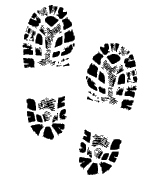 BAKANCSLISTA A BEZÁRTSÁG IDEJÉRE!CSALÁDI FOTÓALBUM MEGNÉZÉSE KÖZÖSEN!      ÚJABB FOTÓK KÉSZÍTÉSE!                                            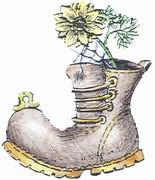 KÖZÖS FŐZÉS! KARAOKE!                                                                  KÖNYV OLVASÁS!…………………………………………………………………………………………………………………………………….………………………………………………………………………..